Annual live performance from professional musicians through gold membership of Lincolnshire Music Service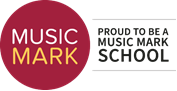 Guitar, Piano and Drum lessons offered on 1:1 basisMusicMusicAutumnSpringSummerEYFSUse of Charanga resources and planning (attached)Listen & Respond, Explore & Create, Sing, Share & PerformUse of Charanga resources and planning (attached)Listen & Respond, Explore & Create, Sing, Share & PerformUse of Charanga resources and planning (attached)Listen & Respond, Explore & Create, Sing, Share & PerformUse of Charanga resources and planning (attached)Listen & Respond, Explore & Create, Sing, Share & PerformYear 1 & 2Use of Charanga resources and planning (attached)Sing, Listen, Play, Create, PerformUse of Charanga resources and planning (attached)Sing, Listen, Play, Create, PerformUse of Charanga resources and planning (attached)Sing, Listen, Play, Create, PerformUse of Charanga resources and planning (attached)Sing, Listen, Play, Create, PerformYear 1• Sing a range of simple songs, chants and rhymes together, at the same pitch and with a small range, mi-so.Choose recommended songs from the MMC or songs with equivalent purpose• Improvise simple vocal chants with question and answer phrases• Explore higher and lower sounds, vocally• Play copycat improvisation games with body percussion / untuned percussion• Move or clap to a steady beat• Listen to music, or equivalent music listed in the MMC• Sing a wider range of simple songs. Sing with greater accuracy of pitch• Play copycat rhythm games• Perform word pattern chants displaying the beat• Play question and answer improvisation games with voices• Improvise with question and answer phrases. Use body percussion / untuned percussion• Create sound effects for a story or setting e.g. a rain storm or / The rainbow fish• Move or clap to a steady beat. Respond to changes in tempo (speed)• Listen to music, or equivalent music listed in the MMC and respond to questionsE.g. Listen to Mars from The Planet Suite by Holst. This is a loud piece about Mars, the bringer of War. Ask questions about the piece. What could you hear? Show a selection of faces / emojis. Which mood do they think the piece is about?• Sing responding to cues and actions. Add actions to songs.• Sing songs with a wider pitch range, Do – so• Recognise higher and lower sounds and respond vocally and / or with actions• Play body percussion and untuned percussion instruments to respond to graphics.Children can explore and create their own graphic symbols• Understand the difference between a rhythm pattern and a pitch pattern.E.g. who is playing which? Explore tuned and untuned percussion• Watch and listen to music to see and hear the difference between rhythm and pitch• Listen to music, or equivalent music, listed in the MMC. Rondo alla Turka by Mozart is a fast piece. The firstsection ascends (gets higher) in pitch. Discuss this with the children encouraging some musical terms e.g. high, low, fast, slow. Children could also draw, paint or add movement.• Listen to sounds comparing pitch and add pitch-related sound effects e.g. Jack climbing the beanstalk.Children could extend this kind of sound exploration to other stories and sounds in nature.Year 2• Sing songs with the range do-so with increasing vocal control e.g. Oats and beans and barley grow• Listen to music and mark the beat e.g. Bolero by Ravel• Use body percussion or untuned percussion to respond to a changing beat played faster or slower• Play copycat rhythm games. Invite children to improvise rhythms to be copied by others• Respond to changes in pitch with simple games e.g. sit down when the note changes or respond with hands oractions• Work with a partner to improvise simple question and answer phrases to sung and played on untuned percussion• Recognise simple dot patterns and match to three-note tunes played on tuned percussion• Sing a broad range of songs encouraging accuracy over a small rangeChoose songs recommended in the MMC or songs with an equivalent purpose• Listen to music marking the beat including a change of tempo e.g. Sailors hornpipe trad. This is often played with adifferent tempo for different verses and repeated more quickly. Keep control of the beat/pulse.• Read and respond to chanted rhythms using crotchet, quaver and crotchet rests• Create and perform patterns like those explored above. Use body percussion and untuned percussion• Use technology to capture, change and combine sounds.• E.g. create a composition template using software or apps such as GarageBand on iPad. Children could space and place prepopulated sounds or extracts and add a track of their own• Sing songs encouraging independent singing e.g. Hey, hey look at me• Sing songs displaying an understanding of dynamics and tempo• Listen to music marking the beat. Include a change of beat groupings i.e. groups of 2, 3 or 4E.g. Use body percussion or untuned percussion, stressing the first beat.Examples might include: in 2 Maple leaf rag by Joplin / in 3 Elephants from Carnival of the animals by Saint-Saens /in 4 changing to 3, We can work it out by The Beatles• Listen to Night Ferry by Anna Clyne or a similar modern work. Discuss and encourage musical language such aspitch (higher/ lower) and dynamics (louder / softer). (See glossary for a fuller range of terms)What can the children hear? What feelings or mood do they experience?(See Appendix 3 MMC for information about this piece or https://www.bbc.co.uk/teach/ten-pieces/anna-clynenight-ferry-extract/zn3v6v4• Create music in response to non-musical stimulus such as a storm, race car or rocket launch.E.g. assign small groups to choose instruments and create different sections of the ideas mentioned. Encouragegraphics and an order of sounds to be played.Year 3 & 4History of music timeline constructed during units of study across KS2Year 3• Sing a widening range of unison songs, with a range of do-so. Select songs from the MMC repertoire list or songswith an equivalent purpose• Perform, displaying dynamics forte and piano, (loud and soft)• Listen to a range of music and discuss the pieces with musical terms.E.g. the dynamics (louder, softer) and pitch (higher, lower) of the voices in the Hallelujah Chorus by Handel• Become more skilled when improvising in class, singing groups or whole class instrumental sessions.Use the voice e.g. call and response, use untuned and tuned percussion with a limited note range• Introduce the stave lines and spaces and clef. E.g. Show children the music that they are singing online such aswith Sing Up or on paper. Apps and online schemes are available.• Introduce and understand crotchets and paired quavers (also see glossary for note values)E.g. use rhythm cards, apps or an online scheme. Word patterns are also useful for this task.• Make call and response patterns e.g. children start with a copycat game like ‘don’t clap this one back’(q q iq q) then children can create their own clapping patterns in a call and response structure i.e. with a different second part.• Perform action songs confidently and accurately• Listen to music that will stimulate improvisation e.g. Night on a bare Mountain by Mussorgsky(This piece has a case study in appendix 3; see also BBC 10 pieces 2019)• Improvise within a given structure.E.g. a rocket taking off, rising, falling, landing. Respond to a range of stimulus, stories and pictures.• Compose song accompaniments on untuned percussion using known staff notation and note values.E.g. make simple crotchet and quaver patterns to ‘SI, Si, Si,’ (Singing Sherlock or Sing Up)• Play listening games to correctly identify the order of three pitched notes.E.g. Children clap or raise their hand as the teacher identifies the correct one. These could also be placed on the floor for children to identify by standing on or around.• Sing while clapping, walking, or moving in time to the beat• Perform as a choir in a school assembly• Create word chants that link a syllable to each musical note. These could be developed into playground, clappinggamesE.g. make their own version of A sailor went to sea, sea, sea. Record them on a tablet. Tracks could be layered intoa ‘Playground symphony’.• Play and perform simple melodies using just three notes. This could be as a class or small group.E.g. begin with identifying dots as above, then show the same notes on a stave.• Compose using three known note names.E.g. create a flowing ostinato for a river scene or a sparse ostinato for a story in space. Record and review the pieces. They could also become a sound-bed for creative writing.History of music timeline constructed during units of study across KS2Year 4• Develop the ability to play an instrument over the year. Your school may consider a weekly session, employmentof specialist teaching from your local Music Hub or following an online scheme.Term 1• Continue to sing a broad range of songs with the range of an octave (do-do)• Perform more regularly in assemblies throughout the yearE.g. Choose from the suggested repertoire or similar songs. Focus on accuracy and dynamics.Demonstrate control of crescendo and decrescendo (getting louder and softer)• Listen to music. Encouraging the use of musical language, staccato (detached) and legato (smooth).E.g. Duke Ellington Orchestra playing Take the A Train. The legato saxophones and the staccato trumpets. Or thestaccato flutes followed by legato voices in John Rutter’s For the Beauty of the Earth (Cambridge singers withLondon symphonia)• Improvise on a limited range of pitches on the instruments that children are learning or on classroom instruments.Experiment with staccato and legato playing• Continue to play rhythm games. Apps and rhythm cards are available. Focus on texture, layering patterns. Refer tonote values and notation using quavers, crotchet and minim iq  h and rests.• Sing songs in rounds and partner songs. Select a range with different time signatures (2, 3 and 4 time).E.g. These can be found in Sing Up, or online scheme song banks such as Music Express and Charanga• Extend rhythm games by adding note names.E.g. Use notation cards for children to arrange and create sequences of 2, 3 or 4 beats:• Listen to music as suggested or an equivalent piece and discuss. Encourage the use of musical terms.E.g. this could be linked to mprovisation, another subject or a writing task if appropriate• Improvise, making decisions about overall structure.E.g. Listen to ‘Tropical bird’. Improvise in different sections AB. In section A the bird is alone and B the bird is flyingaway / A B A to illustrate different characters that the tropical bird might meet in the forest. Work in small groups• Compose using a pentatonic scale (CDEGA or the black notes on a glockenspiel /xylophone / keyboard)E.g. formalize the ideas from improvisations above or add simple ostinato /melodies to known rhythm patterns.These could then be recorded for a sound-bed to be paired with creative / report writing.• Sing songs with greater intervals (leaps) and introduce harmony parts e.g. Hear the wind• Listen to a range of music, as suggested or with equivalent purpose, and discuss with musical terms.Songs in major and also minor keys (like Eleanor Rigby) would be helpful to link to practical work.• Investigate moving and static parts. E.g. Sing simple songs over one static chord or harmony.Compare to Wonderwall by Oasis, listening to the moving chords and bassline. Play the bassline E G D A.• Introduce major and minor chords e.g. copycat and call and response games can help to reinforce this.• Compose a piece for a specific mood. E.g. accompany a short film clip or news report. Use notes A C E for a sad, orserious mood. Apps such as GarageBand or keyboard pre-sets are useful for helping to select and support childrenin learning about chords.Record the children’s work to enable them to capture, edit and arrange their piece. This also allows opportunity toappraise the effectiveness of the work together, encouraging positive feedback.History of music timeline constructed during units of study across KS2Year 5 & 6History of music timeline constructed during units of study across KS2Year 5• Sing a broad range of songs with a sense of ensemble and performance i.e. be aware of other performers, blend tothe same dynamic. Observe phrasing, accurate pitching, rhythm and style.Study songs with 2, 3 and 4 beats showing the time signature when possible.• Listen to and discuss a range of music. E.g. This little Babe, by Britten. Compare the use of voices and other elements with Inkanuezi Nezazi (The Star and the Wiseman) by Ladysmith Black Mambazo• Improvise with percussion and tuned percussion to given rhythm patterns in 2, 3 and 4 beat groupings, show thetime signature where possible. Use quaver, crotchet, minim and rests iq  h• Introduce semi-quavers jjjq. Use word patterns, rhythm cards and apps. E.g. The word ‘semi-quaver’ spoken andclapped evenly over two quavers.• Develop the ‘dot reading’ activities from earlier years to playing a short pattern of notes on sight.• Develop the skill of playing by ear, responding to longer phrases and familiar melodies.E.g. learning songs from ‘Sing up’, extending the length of phrase before asking the children to sing it back.• Investigate triads. Perform triads in time to simple songs such as Yellow Submarine or simple carols.• Sing three-part songs and rounds e.g. Row. Row, Row your boat. (Found in ‘Flying around’ and Sing Up)• Listen to and discuss a range of music. E.g. Listening to Jin-Go-La-Ba by Olatunja could lead to further developmentof reading rhythm patterns adding dynamic control, see below.• Understand dynamic terms, fortissimo/very loud, mezzo forte/moderately loud, mezzo piano/moderately soft,pianissimo/very soft. E.g. Illustrate and respond when playing and singing.• Improvise, with pitch, freely over a drone using tuned percussion and melodic instruments (e.g. recorder or violin).Develop a sense of shape. E.g. show differently shaped graphics for children to respond to.• Use chords to provoke an atmosphere, mood or environment. E.g. Debussy’s La Mer is about water.Formalise the improvisations above using major/ minor chords or transfer the skills to a new theme.• Perform songs with tuned and rhythm accompaniments. Include melodic instruments that children are learning toplay.• Perform songs in assemblies / school performance opportunities with control and ensemble awareness.• Improvise over a simple groove, responding to the beat on tuned percussion and melodic instruments. (Grooves can be played /found online / in keyboard pre-sets or apps such as GarageBand loops).• Listen to a broad range of music. E.g. English Folksong Suite, Vaughan Williams with reference to dynamics andtexture. Invite children to share folk songs from other cultures where appropriate.(A case study of this piece can be found in appendix 3, page 83 of the MMC)• Compose melodies from pairs of phrases. In C major or A minor. Create a ternary ABA structure.E.g. Base them on a picture / story/ creative writing. Enhance the performance with chords.• Record pieces using any of the following; technology, graphics, notation, note names, time signature.• Expand the repertoire of songs and play with tuned and rhythm accompaniments. Include melodic instruments that children are learning to play. Play as an ensemble in school performance opportunities.History of music timeline constructed during units of study across KS2Year 6• Sing a broad range of songs including those with syncopated rhythms as part of a choir• Show ensemble and performance awareness observing rhythm, phrasing, accurate pitching, accurateinterpretation of rhythm and a sense of style• Listen to a range of music as suggested or with equivalent purposeE.g. Anna Meredith’s Connect it. (A case study is in appendix 3, page 83, MMC)BBC 10 pieces features this piece, free resources are available online.• Continue to play rhythm games with notation cards or apps. E.g. use body percussion in response to the pieceabove. Include quaver, crotchet, minim, semi-quavers and rests iq  h jjjq• Improvise with repeating and contrasting sections. E.g. this could demonstrate understanding of contrasting elements or perhaps have a science basis such as, hot/cold, fast/slow, solid/liquid/gas• Compose melodies in the key of G major (exchange F for F#) or the key of E minor (exchange F for F# and D for D#)on tuned instrumentsE.g. These could be stand-alone melodies / be enhanced with chords GBD or EGB / have a ternary ABA structureusing the two keys in turn / use this structure to incorporate a body percussion section from the work above. This could be managed with three lots of two groups, leading to three pieces overall.• Sing three and four-part songs, rounds or partner songs. Encourage confidence and independence by experimenting with grouping i.e. students to sing their part among others rather than in discreet groups.• Perform a range of songs in school assemblies.• Continue to study musical traditions, as suggested, or with equivalent purpose e.g. a selection of the suggestedFolk songs to compare and contrast.• Extend improvised melodies beyond 8 beats over a fixed beat or groove. (This can be created by class members orthey can be found online, in keyboard pre-sets or apps such as GarageBand loops).• Plan and compose an 8 or 16 beat phrase using the pentatonic scale e.g. CDFGA. Notate the melody• Perform a range of songs as a school performance and to a wider audience. E.g. Leavers’ assembly• Play short melodies from staff notation over a four-bar phrase. Make decisions about dynamics and respond withcontrol. This could be in preparation for performance. (Or this may be a part of instrumental learning sessions)• Continue to listen to songs as suggested or with equivalent purposeE.g. Listen to Tchaikovsky’s 1812 overture. (Recognisable section in hyperlink link at 11mins 55seconds).Discuss the dramatic effect and story-telling and how that has been achieved. Use musical terms. This couldstimulate composition or a creative writing task, news report, dance piece or be linked to history skills.• Compose a ternary piece. ABA. Use music software/ apps to record it. Discuss how well the musical contrasts were achieved. E.g. this could follow on from Tchaikovsky’s 1812 Overture, perhaps made more relevant as a piece for battle-scene scenario in a game or linked to a History focus such as ‘settlement’.History of music timeline constructed during units of study across KS2